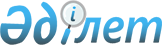 2023 – 2025 жылдарға арналған Жаңаталап ауылдық округінің бюджеті туралы
					
			Мерзімі біткен
			
			
		
					Қызылорда облысы Жалағаш аудандық мәслихатының 2022 жылғы 27 желтоқсандағы № 31-9 шешімі. Мерзімі біткендіктен қолданыс тоқтатылды
      Қазақстан Республикасы Бюджет кодексінің 75-бабының 2-тармағына және "Қазақстан Республикасындағы жергілікті мемлекеттік басқару және өзін-өзі басқару туралы" Қазақстан Республикасы Заңының 6-бабының 2-7-тармағына сәйкес Жалағаш аудандық мәслихаты ШЕШТІ:
      1. 2023 – 2024 жылдарға арналған Жаңаталап ауылдық округінің бюджеті осы шешімнің тиісінше 1, 2 және 3-қосымшаларына сәйкес, оның ішінде 2023 жылға мынадай көлемдерде бекітілсін:
      1) кірістер – 86 506,8 мың теңге, оның ішінде:
      cалықтық түсімдер – 1 209 мың теңге;
      салықтық емес түсімдер – 0;
      негізгі капиталды сатудан түсетін түсімдер – 1 710 мың теңге;
      трансферттер түсімдері – 83 587,8мың теңге;
      2) шығындар – 86 871,7 мың теңге;
      3) таза бюджеттік кредиттеу – 0;
      бюджеттік кредиттер – 0;
      бюджеттік кредиттерді өтеу – 0;
      4) қаржы активтерімен операциялар бойынша сальдо – 0;
      қаржы активтерін сатып алу – 0;
      мемлекеттің қаржы активтерін сатудан түсетін түсімдер – 0;
      5) бюджет тапшылығы (профициті) – -364,9 мың теңге;
      6) бюджет тапшылығын қаржыландыру (профицитін пайдалану) – 364,9 мың теңге;
      қарыздар түсімі – 0;
      қарыздарды өтеу – 0;
      бюджет қаражатының пайдаланылатын қалдықтары – 364,9 мың теңге.
      Ескерту. 1-тармақ жаңа редакцияда - Қызылорда облысы Жалағаш аудандық мәслихатының 13.11.2023 № 9-10 шешімімен (01.01.2023 бастап қолданысқа енгізіледі).


      1-1. 2022 жылғы бюджет қаражатының қалдықтары есебінен, 2022 жылы бөлінген нысаналы трансферттердің пайдаланылмаған (түгел пайдаланылмаған) сомалар бойынша облыстық бюджеттен бөлінген қаржыдан 89,5 мың теңге аудандық бюджетке қайтарылғаны ескерілсін.
      Ескерту. Шешім 1-1-тармақпен толықтырылды - Қызылорда облысы Жалағаш аудандық мәслихатының 06.06.2023 № 3-9 шешімімен (01.01.2023 бастап қолданысқа енгізіледі).


      2. 2023 жылға арналған Жаңаталап ауылдық округінің бюджетін атқару процесінде секвестрлеуге жатпайтын бюджеттік бағдарламалар тізбесі 4-қосымшаға сәйкес бекітілсін.
      3. Осы шешім 2023 жылғы 1 қаңтардан бастап қолданысқа енгізіледі. 2023 жылға арналған Жаңаталап ауылдық округінің бюджеті
      Ескерту. 1-қосымша жаңа редакцияда - Қызылорда облысы Жалағаш аудандық мәслихатының 13.11.2023 № 9-10 шешімімен (01.01.2023 бастап қолданысқа енгізіледі). 2024 жылға арналған Жаңаталап ауылдық округінің бюджеті  2025 жылға арналған Жаңаталап ауылдық округінің бюджеті  2023 жылға арналған Жаңаталап ауылдық округі бюджетінің секвестрлеуге жатпайтын бюджеттік бағдарламаның тізбесі
					© 2012. Қазақстан Республикасы Әділет министрлігінің «Қазақстан Республикасының Заңнама және құқықтық ақпарат институты» ШЖҚ РМК
				
      Жалағаш аудандық мәслихатының хатшысы 

Г.Курманбаева
Жалағаш аудандық мәслихатының
2022 жылғы 27 желтоқсандағы
№ 31-9 шешіміне 1-қосымша
Санаты 
Санаты 
Санаты 
Санаты 
Сомасы,
мың теңге
Сыныбы 
Сыныбы 
Сыныбы 
Сомасы,
мың теңге
Кіші сыныбы
Кіші сыныбы
Сомасы,
мың теңге
Атауы
Кірістер 
86 506,8
1
Салықтық түсiмдер
1209
1
Табыс салығы
69
2
Жеке табыс салығы
69
04
Меншiкке салынатын салықтар
1140
1
Мүлiкке салынатын салықтар
32
3
Жер салығы
17
4
Көлiк кұралдарына салынатын салық
1091
2
Салықтық емес түсiмдер
0
06
Басқа да салықтық емес түсiмдер
0
1
Басқа да салықтық емес түсiмдер
0
3
Негізгі капиталды сатудан түсетін түсімдер
1710
03
Жердi және материалдық емес активтердi сату
1710
1
Жерді сату
1710
4
Трансферттердің түсімдері
83587,8
02
Мемлекеттік басқарудың жоғарғы тұрған органдарынан түсетін трансферттер
83587,8
3
Аудандардың (облыстық маңызы бар қаланың) бюджетінен трансферттер
83587,8
 Функционалдық топ
 Функционалдық топ
 Функционалдық топ
 Функционалдық топ
Сомасы, мың теңге
Бюджеттік бағдарламалардың әкімшісі
Бюджеттік бағдарламалардың әкімшісі
Бюджеттік бағдарламалардың әкімшісі
Сомасы, мың теңге
Бағдарлама 
Бағдарлама 
Сомасы, мың теңге
Атауы
Сомасы, мың теңге
Шығындар
86871,7
01
Жалпы сипаттағы мемлекеттiк қызметтер 
51862
124
Аудандық маңызы бар қала, ауыл, кент, ауылдық округ әкімінің аппараты 
51862
001
Аудандық маңызы бар қала, ауыл, кент, ауылдық округ әкімінің қызметін қамтамасыз ету жөніндегі қызметтер
41627
022
Мемлекеттік органның күрделі шығыстары
9000
032
Ведомостволық бағыныстағы мемлекеттік мекемелердің және ұйымдардың күрделі шығыстары
1200
053
Аудандық маңызы бар қаланың, ауылдың, кенттің, ауылдық округтің коммуналдық мүлкін басқару
35
05
Денсаулық сақтау
45
124
Аудандық маңызы бар қала, ауыл, кент, ауылдық округ әкімінің аппараты 
45
002
Шұғыл жағдайларда сырқаты ауыр адамдарды дәрігерлік көмек көрсететін ең жақын денсаулық сақтау ұйымына дейін жеткізуді ұйымдастыру
45
06
Әлеуметтiк көмек және әлеуметтiк қамсыздандыру
5359
124
Аудандық маңызы бар қала, ауыл, кент, ауылдық округ әкімінің аппараты 
5359
003
Мұқтаж азаматтарға үйде әлеуметтiк көмек көрсету
5359
07
Тұрғын үй-коммуналдық шаруашылық
2675,4
124
Аудандық маңызы бар қала, ауыл, кент, ауылдық округ әкімінің аппараты 
2675,4
008
Елді мекендердегі көшелерді жарықтандыру
1021,4
009
Елдi мекендердiң санитариясын қамтамасыз ету
764
011
Елді мекендерді абаттандыру мен көгалдандыру 
890
08
Мәдениет, спорт, туризм және ақпараттык кеңістік
21735
124
Аудандық маңызы бар қала, ауыл, кент, ауылдық округ әкімінің аппараты 
21735
006
Жергілікті деңгейде мәдени-демалыс жұмысын қолдау
21735
13
Басқалар 
5105,8
124
Аудандық маңызы бар қала, ауыл, кент, ауылдық округ әкімінің аппараты 
5105,8
040
Өңірлерді дамытудың 2025 жылға дейінгі бағдарламасы шеңберінде өңірлерді экономикалық дамытуға жәрдемдесу бойынша шараларды іске асыруға ауылдық елді мекендерді жайластыруды шешуге арналған іс-шараларды іске асыру
5105,8
15
Трансферттер
89,5
124
Аудандық маңызы бар қала, ауыл, кент, ауылдық округ әкімінің аппараты
89,5
044
Қазақстан Республикасының Ұлттық қорынан берілетін нысаналы трансферт есебінен республикалық бюджеттен бөлінген пайдаланылмаған (түгел пайдаланылмаған) нысаналы трансферттерді қайтару
0,3
048
Пайдаланылмаған (толық пайдаланылмаған) нысаналы трансферттерді қайтару
89,2
Бюджет тапшылығы (профициті)
-364,9
Бюджет тапшылығын қаржыландыру (профицитін пайдалану)
364,9
8
Бюджет қаражатының пайдаланылатын қалдықтары
364,9
1
Бюджет қаражатының бос қалдықтары
364,9Жалағаш аудандық мәслихатының
2022 жылғы 27 желтоқсандағы
№ 31-9 шешіміне 2-қосымша
Санаты 
Санаты 
Санаты 
Санаты 
Сомасы,
мың теңге
Сыныбы 
Сыныбы 
Сыныбы 
Сомасы,
мың теңге
Кіші сыныбы
Кіші сыныбы
Сомасы,
мың теңге
Атауы
Кірістер 
83389
1
Салықтық түсiмдер
1209
1
Табыс салығы
69
2
Жеке табыс салығы
69
04
Меншiкке салынатын салықтар
1140
1
Мүлiкке салынатын салықтар
8
3
Жер салығы
41
4
Көлiк кұралдарына салынатын салық
1091
2
Салықтық емес түсiмдер
0
06
Басқа да салықтық емес түсiмдер
0
1
Басқа да салықтық емес түсiмдер
0
3
Негізгі капиталды сатудан түсетін түсімдер
0
01
Мемлекеттік мекемелерге бекітілген мемлекеттік мүлікті сату
0
1
Мемлекеттік мекемелерге бекітілген мемлекеттік мүлікті сату
0
4
Трансферттердің түсімдері
82180
02
Мемлекеттік басқарудың жоғарғы тұрған органдарынан түсетін трансферттер
82180
3
Аудандардың (облыстық маңызы бар қаланың) бюджетінен трансферттер
82180
 Функционалдық топ
 Функционалдық топ
 Функционалдық топ
 Функционалдық топ
Сомасы, мың теңге
Бюджеттік бағдарламалардың әкімшісі
Бюджеттік бағдарламалардың әкімшісі
Бюджеттік бағдарламалардың әкімшісі
Сомасы, мың теңге
Бағдарлама 
Бағдарлама 
Сомасы, мың теңге
Атауы
Сомасы, мың теңге
Шығындар
83389
01
Жалпы сипаттағы мемлекеттiк қызметтер 
44715
124
Аудандық маңызы бар қала, ауыл, кент, ауылдық округ әкімінің аппараты 
44715
001
Аудандық маңызы бар қала, ауыл, кент, ауылдық округ әкімінің қызметін қамтамасыз ету жөніндегі қызметтер
44715
05
Денсаулық сақтау
45
124
Аудандық маңызы бар қала, ауыл, кент, ауылдық округ әкімінің аппараты 
45
002
Шұғыл жағдайларда сырқаты ауыр адамдарды дәрігерлік көмек көрсететін ең жақын денсаулық сақтау ұйымына дейін жеткізуді ұйымдастыру
45
06
Әлеуметтiк көмек және әлеуметтiк қамсыздандыру
5490
124
Аудандық маңызы бар қала, ауыл, кент, ауылдық округ әкімінің аппараты 
5490
003
Мұқтаж азаматтарға үйде әлеуметтiк көмек көрсету
5490
07
Тұрғын үй-коммуналдық шаруашылық
3100
124
Аудандық маңызы бар қала, ауыл, кент, ауылдық округ әкімінің аппараты 
3100
008
Елді мекендердегі көшелерді жарықтандыру
1100
009
Елдi мекендердiң санитариясын қамтамасыз ету
1000
011
Елді мекендерді абаттандыру мен көгалдандыру 
1000
08
Мәдениет, спорт, туризм және ақпараттык кеңістік
27839
124
Аудандық маңызы бар қала, ауыл, кент, ауылдық округ әкімінің аппараты 
27839
006
Жергілікті деңгейде мәдени-демалыс жұмысын қолдау
27839
13
Басқалар 
2 200
124
Аудандық маңызы бар қала, ауыл, кент, ауылдық округ әкімінің аппараты 
2 200
040
Өңірлерді дамытудың 2025 жылға дейінгі бағдарламасы шеңберінде өңірлерді экономикалық дамытуға жәрдемдесу бойынша шараларды іске асыруға ауылдық елді мекендерді жайластыруды шешуге арналған іс-шараларды іске асыру
2 200
Бюджет тапшылығы (профициті)
-0
Бюджет тапшылығын қаржыландыру (профицитін пайдалану)
0
8
Бюджет қаражатының пайдаланылатын қалдықтары
0
1
Бюджет қаражатының бос қалдықтары
0Жалағаш аудандық мәслихатының
2022 жылғы 27 желтоқсандағы
№ 31-9 шешіміне 3-қосымша
Санаты 
Санаты 
Санаты 
Санаты 
Сомасы,
мың теңге
Сыныбы 
Сыныбы 
Сыныбы 
Сомасы,
мың теңге
Кіші сыныбы
Кіші сыныбы
Сомасы,
мың теңге
Атауы
Кірістер 
98073
1
Салықтық түсiмдер
1209
1
Табыс салығы
69
2
Жеке табыс салығы
69
04
Меншiкке салынатын салықтар
1140
1
Мүлiкке салынатын салықтар
8
3
Жер салығы
41
4
Көлiк кұралдарына салынатын салық
1091
2
Салықтық емес түсiмдер
0
06
Басқа да салықтық емес түсiмдер
0
1
Басқа да салықтық емес түсiмдер
0
3
Негізгі капиталды сатудан түсетін түсімдер
0
01
Мемлекеттік мекемелерге бекітілген мемлекеттік мүлікті сату
0
1
Мемлекеттік мекемелерге бекітілген мемлекеттік мүлікті сату
0
4
Трансферттердің түсімдері
96864
02
Мемлекеттік басқарудың жоғарғы тұрған органдарынан түсетін трансферттер
96864
3
Аудандардың (облыстық маңызы бар қаланың) бюджетінен трансферттер
96864
 Функционалдық топ
 Функционалдық топ
 Функционалдық топ
 Функционалдық топ
Сомасы, мың теңге
Бюджеттік бағдарламалардың әкімшісі
Бюджеттік бағдарламалардың әкімшісі
Бюджеттік бағдарламалардың әкімшісі
Сомасы, мың теңге
Бағдарлама 
Бағдарлама 
Сомасы, мың теңге
Атауы
Сомасы, мың теңге
Шығындар
98073
01
Жалпы сипаттағы мемлекеттiк қызметтер 
49816
124
Аудандық маңызы бар қала, ауыл, кент, ауылдық округ әкімінің аппараты 
49816
001
Аудандық маңызы бар қала, ауыл, кент, ауылдық округ әкімінің қызметін қамтамасыз ету жөніндегі қызметтер
49816
05
Денсаулық сақтау
45
124
Аудандық маңызы бар қала, ауыл, кент, ауылдық округ әкімінің аппараты 
45
002
Шұғыл жағдайларда сырқаты ауыр адамдарды дәрігерлік көмек көрсететін ең жақын денсаулық сақтау ұйымына дейін жеткізуді ұйымдастыру
45
06
Әлеуметтiк көмек және әлеуметтiк қамсыздандыру
5674
124
Аудандық маңызы бар қала, ауыл, кент, ауылдық округ әкімінің аппараты 
5674
003
Мұқтаж азаматтарға үйде әлеуметтiк көмек көрсету
5674
07
Тұрғын үй-коммуналдық шаруашылық
3100
124
Аудандық маңызы бар қала, ауыл, кент, ауылдық округ әкімінің аппараты 
3100
008
Елді мекендердегі көшелерді жарықтандыру
1100
009
Елдi мекендердiң санитариясын қамтамасыз ету
1000
011
Елді мекендерді абаттандыру мен көгалдандыру 
1000
08
Мәдениет, спорт, туризм және ақпараттык кеңістік
37238
124
Аудандық маңызы бар қала, ауыл, кент, ауылдық округ әкімінің аппараты 
37238
006
Жергілікті деңгейде мәдени-демалыс жұмысын қолдау
37238
13
Басқалар 
2 200
124
Аудандық маңызы бар қала, ауыл, кент, ауылдық округ әкімінің аппараты 
2 200
040
Өңірлерді дамытудың 2025 жылға дейінгі бағдарламасы шеңберінде өңірлерді экономикалық дамытуға жәрдемдесу бойынша шараларды іске асыруға ауылдық елді мекендерді жайластыруды шешуге арналған іс-шараларды іске асыру
2 200
Бюджет тапшылығы (профициті)
-0
Бюджет тапшылығын қаржыландыру (профицитін пайдалану)
0
8
Бюджет қаражатының пайдаланылатын қалдықтары
0
1
Бюджет қаражатының бос қалдықтары
0Жалағаш аудандық мәслихатының
2022 жылғы 27 желтоқсандағы
№ 31-9 шешіміне 4-қосымша
Атауы
Денсаулық сақтау
Шұғыл жағдайларда сырқаты ауыр адамдарды дәрігерлік көмек көрсететін ең жақын денсаулық сақтау ұйымына дейін жеткізуді ұйымдастыру